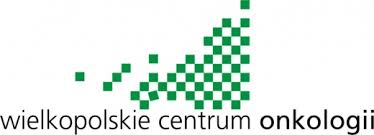 Wielkopolskie Centrum Onkologii					Poznań, dn. 1.09.2021 r.im. Marii Skłodowskiej-CurieProfilaktyka Nowotworów Głowy i Szyiul. Garbary 1561-866 Poznań   Tel. 61 88 50 729W związku z wpłynięciem niewystarczającej ilości ofert w wyniku przeprowadzenia otwartego naboru konkursowego placówek podstawowej opieki zdrowotnej do współpracy    w ramach projektu pn. Realizacja Programu Profilaktyki Nowotworów Głowy i Szyi                       w województwach lubuskim, wielkopolskim i zachodniopomorskim nie zamyka się konkursu. Pragniemy poinformować o przedłużonym terminie składania ofert do dnia                                 30 września 2021 roku do godz. 14:00, zgodnie z § 10, pkt. 6 Ogłoszenie o otwartym naborze konkursowym placówek POZ. Oferty prosimy składać do Kancelarii (III piętro).